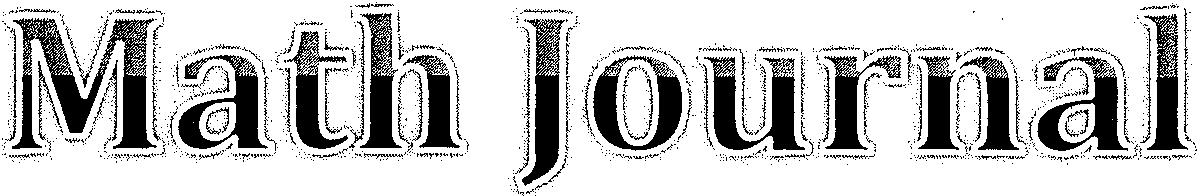 Name:# _____Date_____________Today you learned about a “short-cut” to find the area of a rectangle.  Look at the rectangle below and find the area using this new method.  Show your work and equations.  Be sure to record your answer with the correct label.  7 miles	6 miles	__________________		__________________		__________________Then explain why this short-cut method works for finding the area of a rectangle when given the width and length of two sides.  Use COMPLETE sentences.  If needed, include pictures or drawings to help show your thinking.____________________________________________________________________________________________________________________________________________________________________________________________________________________________________________________________________________________________________________________________________________________________________________________________________________________________________